Narva-Jõesuu Linnavolikogu „__“____________2017määruse nr _____ lisa 3Teenistuskoha astme tunnuseid Tabel 1. Korrakaitseametnike ametiastmete tunnused pagunil.Tabel 2. Korrakaitseametnike ametiastme lõkmed.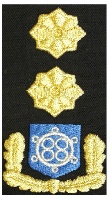 juht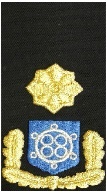 peaspetsialist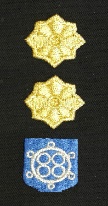 juhtivspetsialist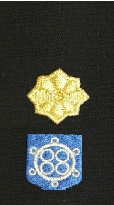 vanemspetsialist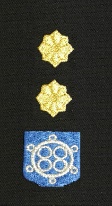 spetsialist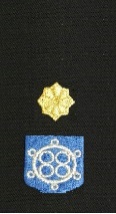 nooremspetsialist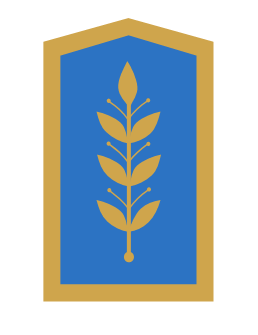 juht, peaspetsialistjuhtivspetsialist, vanemspetsialist, spetsialist ja nooremspetsialist